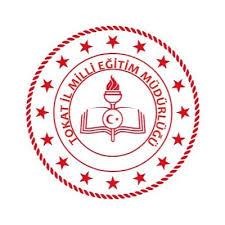 TOKAT İLİ ZİLE İLÇESİ OKUL YIKIM İŞİ  ÖZEL TEKNİK ŞARTNAMESİ TOKAT İL MİLLİ EĞİTİM MÜDÜRLÜĞÜ İnşaat ve Emlak Şubesi 2022 1. İşin Kapsamı: Mülkiyeti İdaremize ait olan ve Milli Eğitim Bakanlığı’mızca yıkımına karar verilen okul binalarının (Karakuzu-Güzelbeyli ve Yalınyazı İlk/Ortaokul Binası (Bahçe duvarı ve demirleri-Kamelya-Oyun parkı-Basketbol malzemesi sahası hariç) 6331 sayılı İş Sağlığı ve Güvenliği Kanunu’na uygun olarak gerekli her türlü iş sağlığı ve güvenliği önlemleri de alınarak yıkılmasını ve hafriyatının ilgili Özel İdare Müdürlüğünce gösterilecek yere dökülmesini kapsar. Okul binalarının yıkımları, yükleniciye verilecek olan inşaat malzemeleri karşılığında yapılacaktır. Her türlü vergi, resim ve harçlar ile ilgili diğer giderler yüklenici firmaya ait olacaktır.  Yüklenici yıkım sahasını ve yıkılacak bina ve eklentilerini ihaleden önce incelemekle sorumlu olup, bundan dolayı daha sonra İdare’den hiçbir hak talebinde bulunamayacaktır. 2. Yüklenicinin Sorumlulukları, Standart ve Mevzuatlar Yüklenici yer teslimini müteakip beş (5) gün içinde işe hiç başlamaması durumunda 20.000,00 (Yirmibin) TL  tazminat bedeli ve idarenin katlandığı gerçek giderleri ödeme zorunluluğunun olduğunu, yer teslimini müteakip işe başlayıp yarım bırakması durumunda 50.000,00 (Ellibin)TL  tazminat bedeli ve iş için idarenin katlandığı ve katlanacağı gerçek giderleri ödemeyi taahhüt etmiş sayılır. Yüklenici yıkım işini belirlenen süreçte bitirebilmek için yeterli sayıda iş makinesi ve işçi personeli sahada bulunduracaktır.  İşi zamanında bitirmek için gerekli ekip ve ekipmanın ihaleyi alan firma ya da kişi adına kayıtlı olacaktır, eğer kiralama söz konusu ise noterden alınan belge işin İdaresine sunulacaktır. (En az 1 adet Ekskavatör, 1 adet Yükleyici ve üç adet Taşıyıcı)  Yıkım sırasında veya yıkım işinden dolayı işe başlangıç tarihinden itibaren doğabilecek her türlü tehlike sonucu oluşacak can ve mal kaybı zarar ve ziyanlardan yüklenici sorumludur. Yıkımla ilgili yüklenicini tarafından kullanılan tüm araç ve makinelerden doğabilecek kaza ve zararlardan yüklenici sorumludur. Yıkım ve enkaz kaldırma işlerinde kullanılacak iş makinesi ve araçların tüm giderleri yükleniciye aittir. Yüklenici çalıştırdığı işçi ve araç kullanıcılarının çalışma anında kazaya uğramaları halinde tedavi ettirmek ve mevcut iş kanunlarında yer alan gerekli yükümlülükleri yerine getirmek zorundadır. Yıkımı yapılacak olan yapı haricindeki yerlere zarar verilmemesi için, gerekli güvenlik tedbirleri yüklenici tarafından tespit edilerek uygulanacaktır. Yıkımı yapılacak olan bina dışında oluşabilecek tüm zarar ve ziyan en fazla bir hafta içinde yüklenici tarafından tamir edilecek, tamiri mümkün olmayan durumlarda maddi bedeli yüklenici tarafından ödenecektir. Çevre güvenlik ve sağlık şartlarına uygun olarak ilgili Özel İdare Müdürlüğünce gösterilen enkaz döküm  sahalarına moloz ve hafriyatların dökümünden ve enkaz döküm alanının düzenlenmesinin yapılmasından yüklenici sorumludur. Yüklenici iş kapsamında aşağıda tablo halinde verilen kanun, yönetmelik, tebliğ vb. uymakla ve gerekli önlemleri almakla mükelleftir.   Tablo:1 İş Kapsamında Uyulması Gereken Yasal Dayanaklar 3. Yıkım Yapılacak Binalardaki Malzemeler Masa, sıra, bilgisayar, dolap, akıllı tahta, büst, eğitim ve donatım malzemeleri vb. ilgili Milli Eğitim Müdürlüklerince alınacaktır. Duvar tipi doğalgaz kazanları ve yer tipi primex doğalgaz kazanları ile doğalgaz sisteminde kullanılan elemanlar (imbisat deposu, hava ve tortu ayraçları, denge kabı, pompalar, doğalgaz vanaları ve su yumuşatıcılar) ilgili Milli Eğitim Müdürlüklerince alınacak olup aşağıdaki tabloda verilmiştir. Aşağıdaki tabloda verilen okulların dışında kalan iş kapsamındaki diğer okulların ısınma tesisatları yükleniciye ait olacaktır.                 Tablo:1 Milli Eğitim Müdürlüklerince Isınma Tesisatı Alınacak Okullar İnşaat demirleri, pencere ve merdiven korkuluk demirleri, her türlü ahşap ve pvcler, kapılar, pencereler, çatı malzemeleri, tesisat malzemeleri vb. inşaat malzemeleri yükleniciye ait olacaktır. Okul sahasında bahçe duvarı ve / veya istinat duvarı olup duvar üzerinde korkuluk olması durumunda söz konusu korkuluklara ve bahçe giriş kapısına dokunulmayacaktır. 4. Yıkım Yapılacak Yerdeki Güvenlik Önlemleri 6331 sayılı İş Sağlığı ve Güvenliği Kanunu’na uygun olarak her türlü iş sağlığı ve güvenliği önlemi yüklenici tarafından alınacaktır. Yıkımda çalışacak işçilerin güvenliğine azami ölçüde önem verilerek baretsiz, gözlüksüz, toz maskesiz, tulumsuz, emniyet kemersiz çalışılmasına kesinlikle müsaade edilmeyecektir. Yıkılacak binada canlı kalmadığının son kontrolü yapılacaktır. Yıkımı yapılacak binanın elektrik, su, doğalgaz, telekom gibi altyapı hizmetlerinin tamamen kesilmiş olmasına dikkat edilerek bu hizmetlerin kesilmemiş olması halinde yıkıma başlanılmayacak, ilgili kurumlara bildirilerek alt yapı hizmetlerini kestirilmesine müteakip yıkım başlatılacaktır. Yüklenici yıkım yapılacak binanın etrafını çevreye ve yoldan geçenlere zarar vermeyecek şekilde kapatacaktır.  Yıkım programı yüklenici tarafından yapılacak olup, güvenlik güçleri (polis, jandarma) ile koordinasyonu yüklenici firma tarafından sağlanacaktır. İşçiler ve çevreyle ilgili uyarı levhalarını görünen yerlere asılacaktır.  Yıkım mahaline girişler kontrollü olacak, yıkım sahasına yıkım işindeki işçilerin dışında girişlere müsaade edilmeyecektir. İnşaat sahasında hiçbir sigortasız işçi çalıştırılmayacak olup bu konudaki bütün sorumluluk yükleniciye ait olacaktır. Yıkım esnasında çalışacak işçilerin davranış ve çevre ile ilişkilerinden yüklenici sorumlu olacaktır. Düzeni bozucu davranışta bulunan işçi İdarenin istemi doğrultusunda yüklenici tarafından çalıştırılmayacaktır. Yıkım işleminde patlayıcı madde kullanılmayacaktır. Yüklenici kompresör dışında ark kaynak cihazı, oksijen asetilen kaynağı, kesme cihazı spiral gibi yüksek ısı ve kıvılcım üreten cihazları kullandığı takdirde özel bir dikkat gösterecek ve mutlaka çalışma alanın yanında kontrol edilmiş vaziyette tamamen dolu 3 adet yangın söndürme tüpü bulunduracaktır. İşi zamanında bitirmek için gerekli ekip ve ekipman yeteri kadar iş başında bulundurulacaktır. Yıkımda kullanılacak iş makinelerinin bütün resmi evraklarının (muayene, sigorta vb.)eksiksiz olmasını sağlayacak, iş makinelerinin bütün kullanımını ehliyetli kişiler tarafından yapılacaktır. Gerekli güvenlik önlemlerinin yüklenici tarafından alınmadığının tespit edilmesi durumunda yazılı olarak uyarıya gerek kalmaksızın yükleniciye günlük 1.000,00-TL ceza kesilecektir. Kesilen bu ceza yüklenicin iş için verdiği teminatından düşülecektir. 5. Yıkım İşleri İşin devamı esnasında işin başında İdarenin görevlendireceği kontrol elemanları bulunacaktır. Gürültü nedeniyle çevreye verilebilecek rahatsızlıklar en az ve makul bir seviyede tutulacaktır.  Tatil günleri saat 9.00’dan önce çalışılmayacak gün batımında da iş bırakılacaktır. Yıkım esnasında tozu önlemek için sulama yapılacaktır. Yıkımlar en üst kat tabliye döşemesinden başlayarak alt katlara doğru inilecektir. Binaların bodrum ve temel kısımları da yıkılacak olup gerekli tesviye yapılarak yapı arsasıyla aynı kota getirilecektir. İlk binanın hurdaları alınıp ikinci binanın hurdalarına geçildiğinde, birinci binanın yıkımına başlanacak ve inşaat enkazı taşınıp bitmeden üçüncü binanın hurdası alınmayacaktır. Yıkımdan çıkan tüm hafriyatlar, yıkım yapılacak yerdeki ilgili Belediyelerce gösterilecek döküm sahasına yoları kirletmeyecek şekilde gerekli önlemlerde alınıp yüklenici tarafından götürülerek dökülecektir. Çıkan hafriyat ve molozun belediyenin göstereceği döküm sahası dışında herhangi bir yere döküldüğünün tespit edilmesi durumunda yüklenici dökülen yerdeki hafriyatı ivedilikle kaldıracak ve yükleniciye 3.000,00-TL ceza kesilecek olup kesilen bu ceza yüklenicinin söz konusu iş için verdiği teminatından düşülecektir. Ayrıca döküm sahası dışında başka bir yere enkaz dökümü yapıldığı, çevrenin kirletildiği ilgili Belediyesi tarafından tespit edilmesi durumunda olası kesilecek cezadan yüklenici sorumlu olacaktır. 6. Sonuç Yıkım sonrası, yıkım sahasının tesviyesi yapılarak ve çevre temizliği yüklenici tarafından yapılarak (Yolların arazözle yıkanması, çevreye yayılan molozların kaldırılması v.b.) iş İdareye teslim edilecektir. Gerekli tesviye ve temizliğin yapılmaması veya eksik yapılması halinde yükleniciye her bir okul binası ve eklentileri için 5.000,00-TL ceza kesilecek olup kesilen bu ceza yüklenicinin söz konusu iş için verdiği teminatından düşülecektir. Süre uzatımı verilmesi dışında, çalışma süresinin uzaması halinde hiçbir uyarıya gerek kalmaksızın yükleniciye günlük 1.000,00-TL gecikme cezası kesilecek olup kesilen bu ceza yüklenicinin söz konusu iş için verdiği teminatından düşülecektir.  Bu özel teknik şartname 6 maddeden oluşmuş olup, yüklenici şartnamede yazan şart ve hükümleri işin sözleşmesini imzalamakla peşinen kabul ve taahhüt etmiş sayılır. 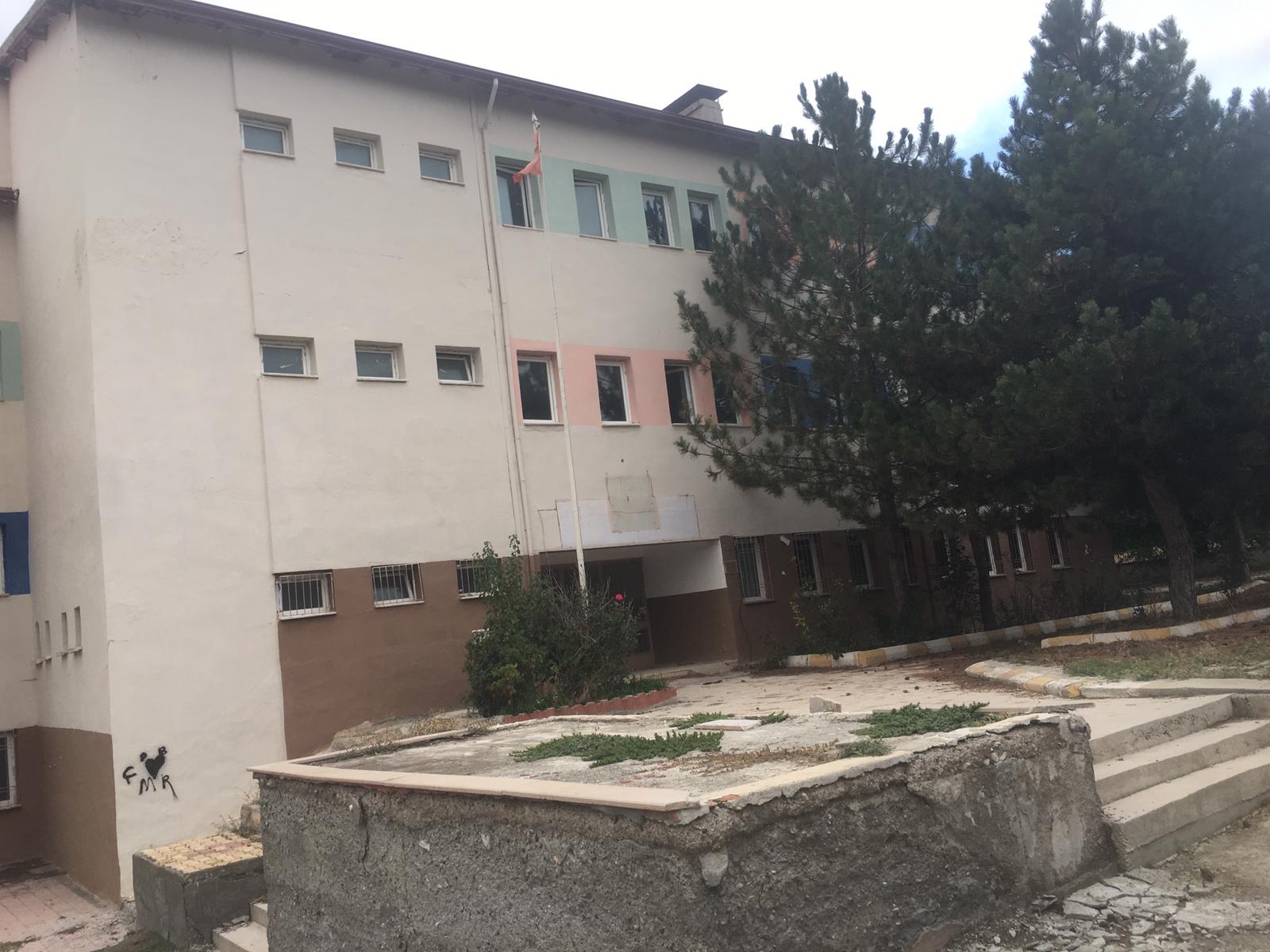 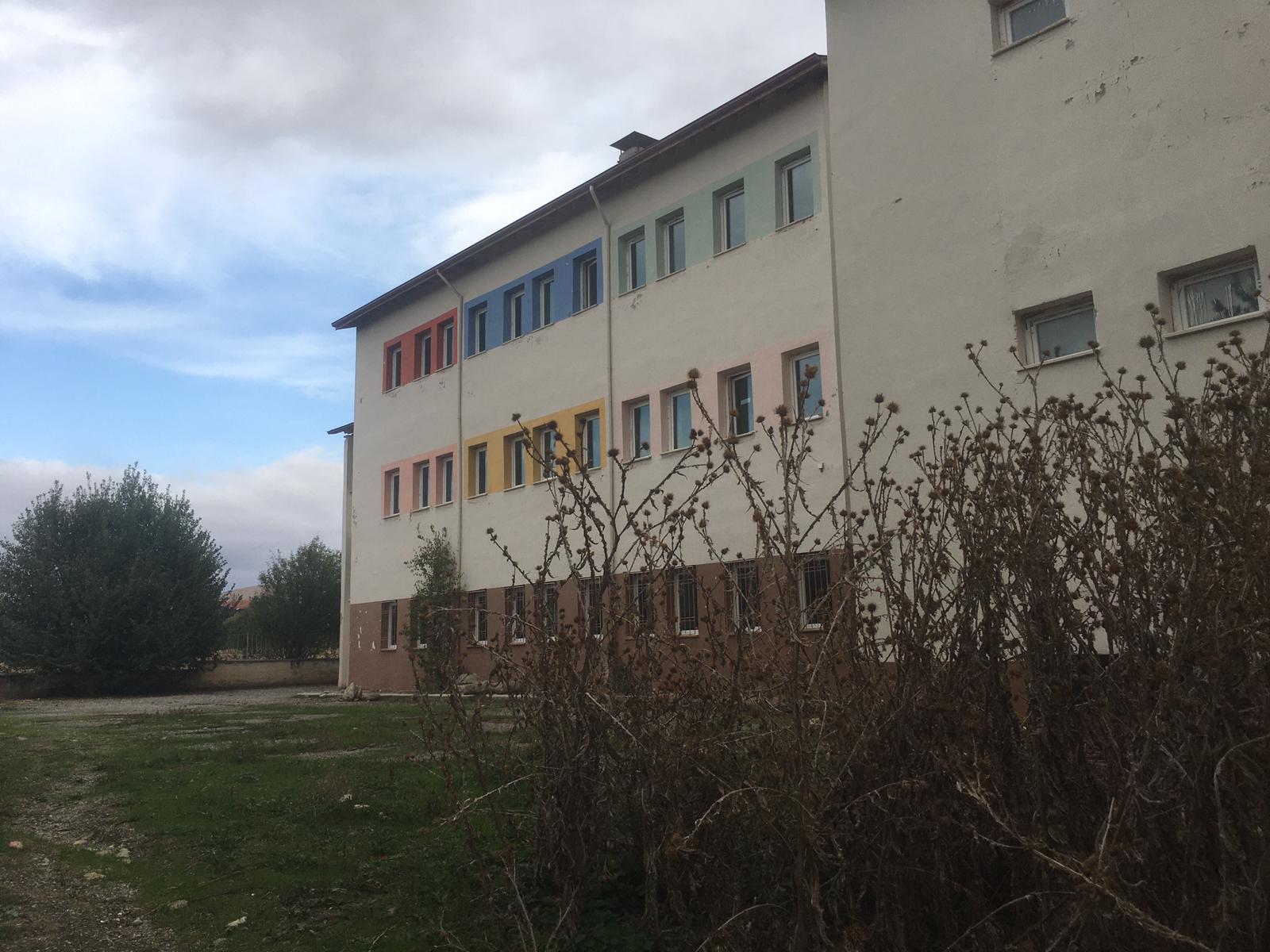 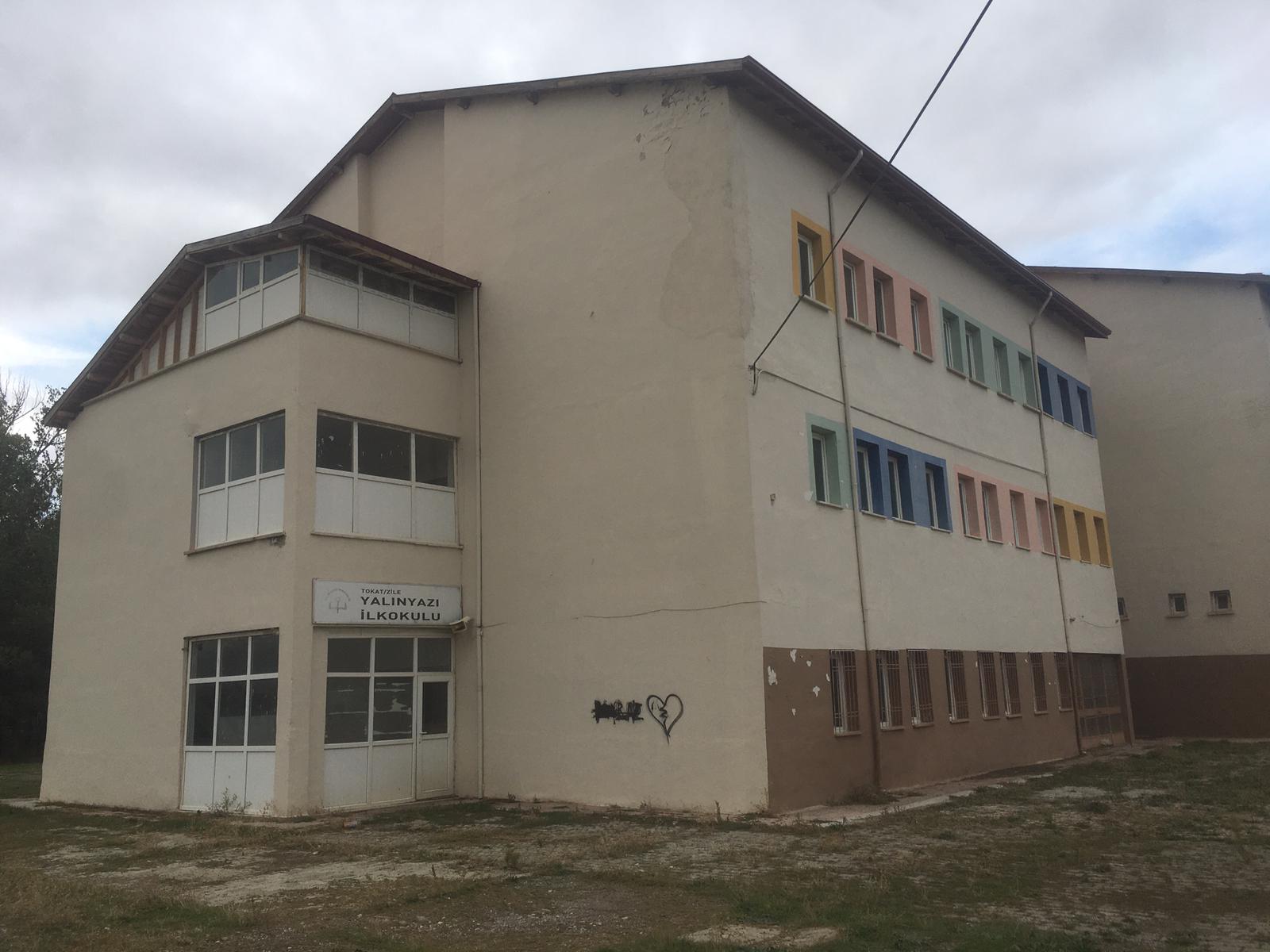 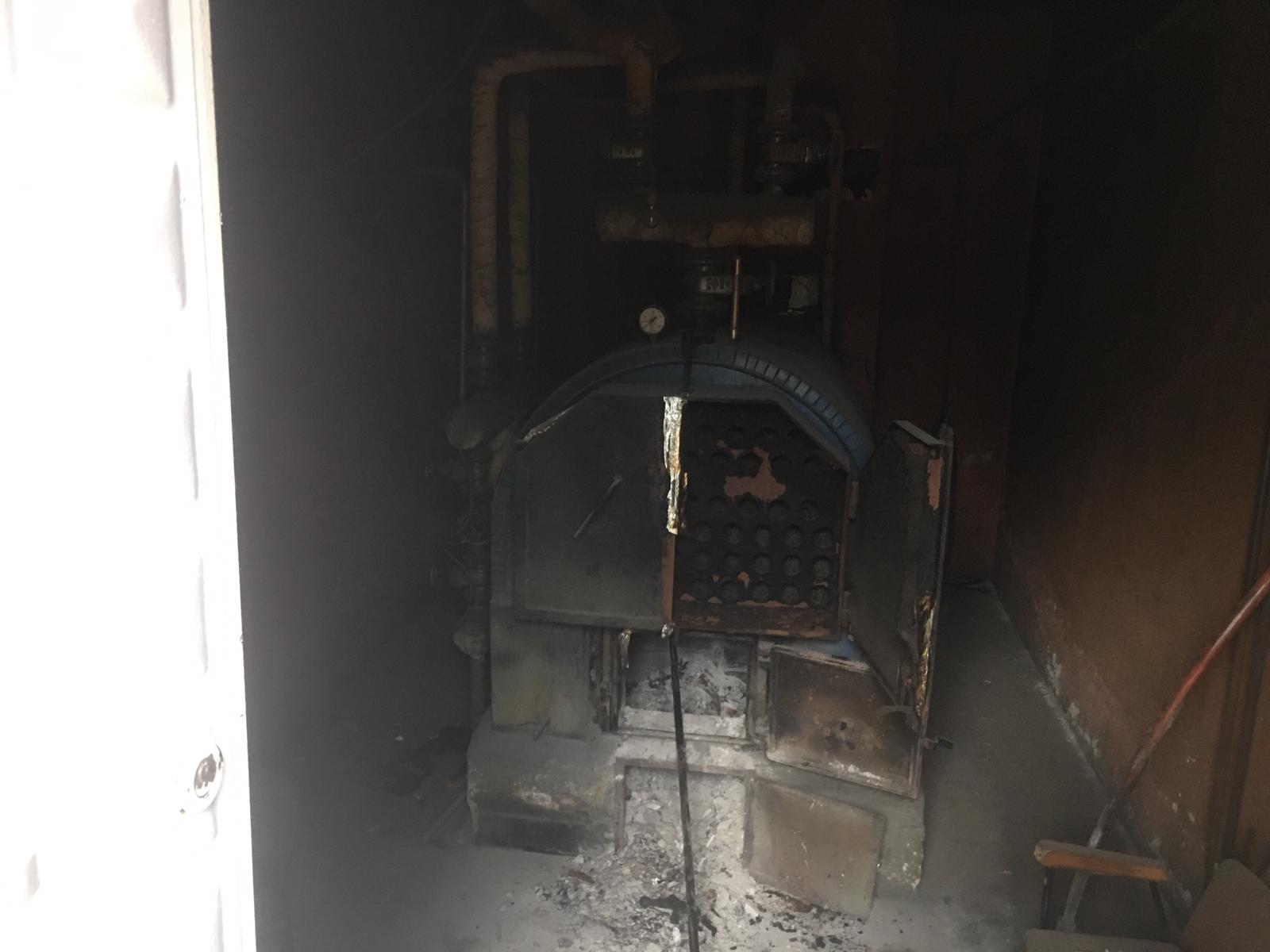 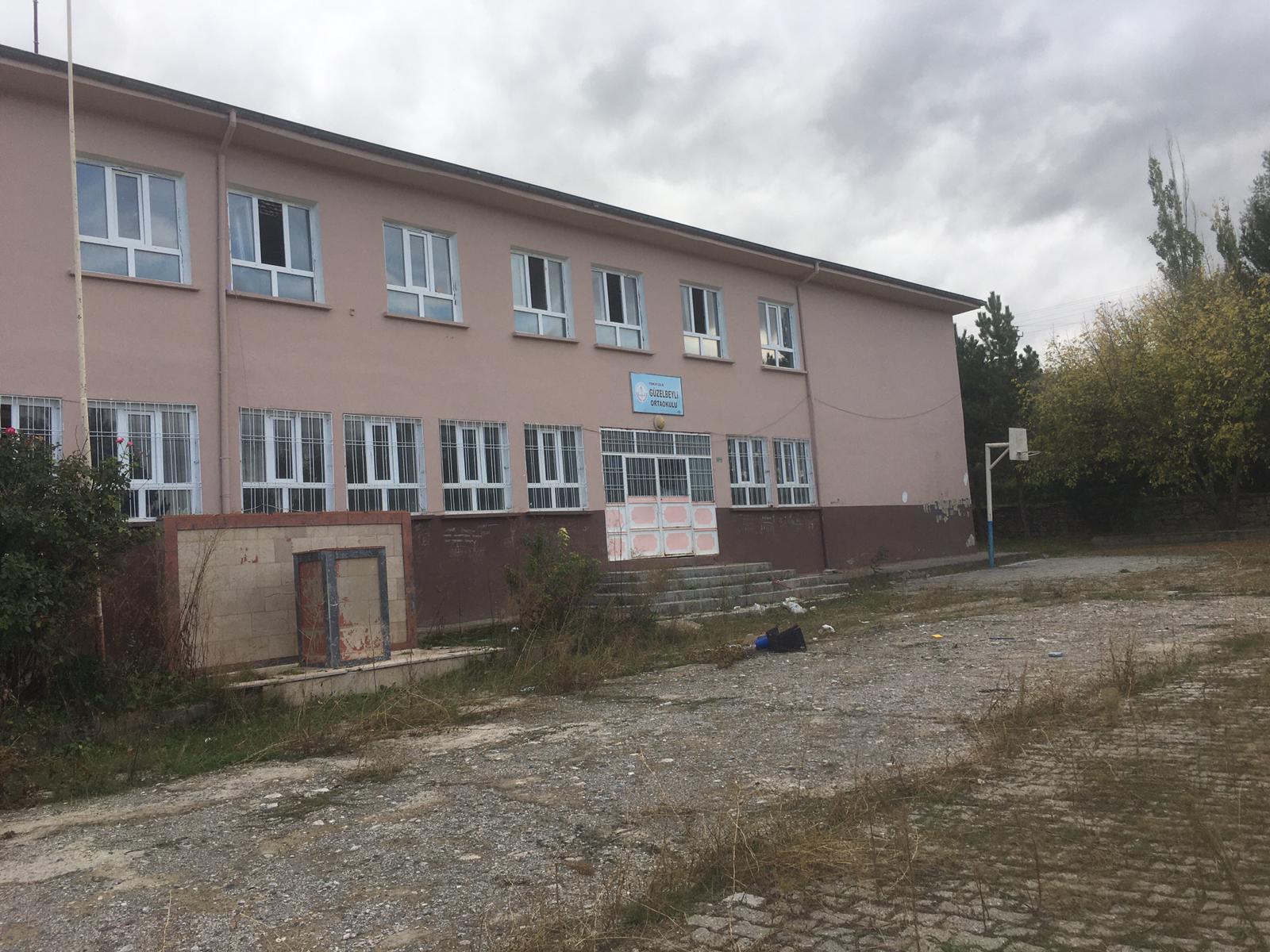 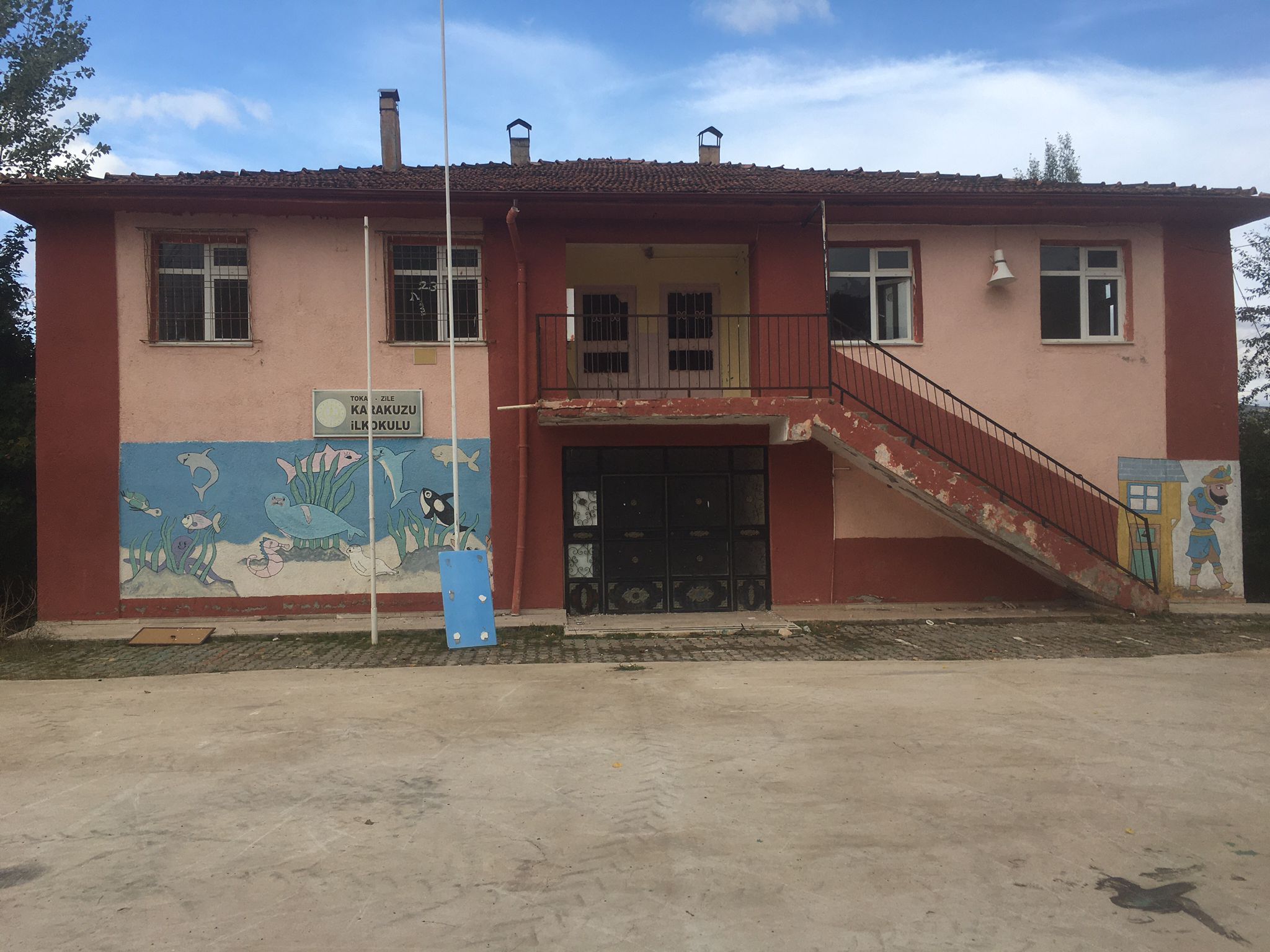 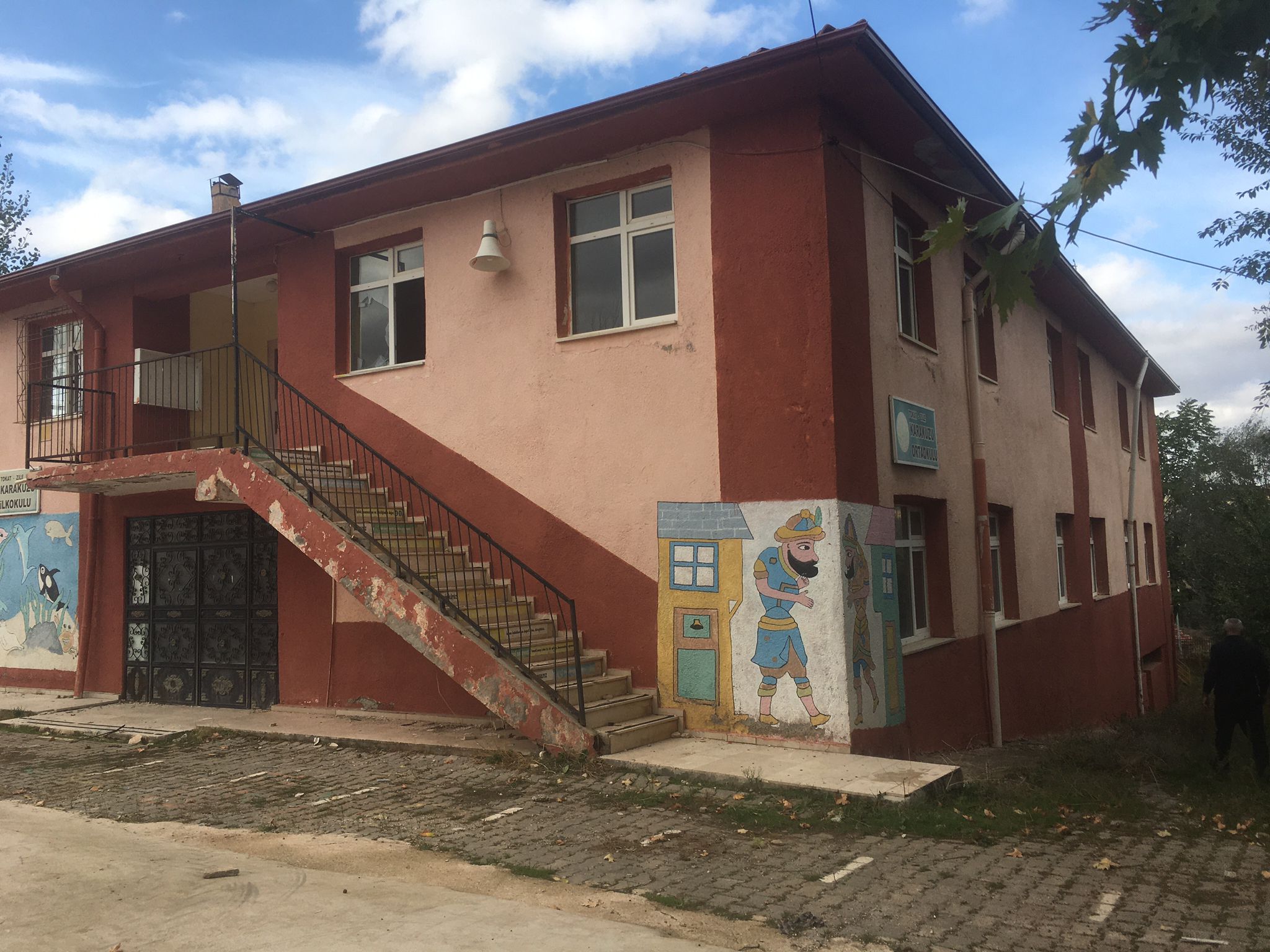 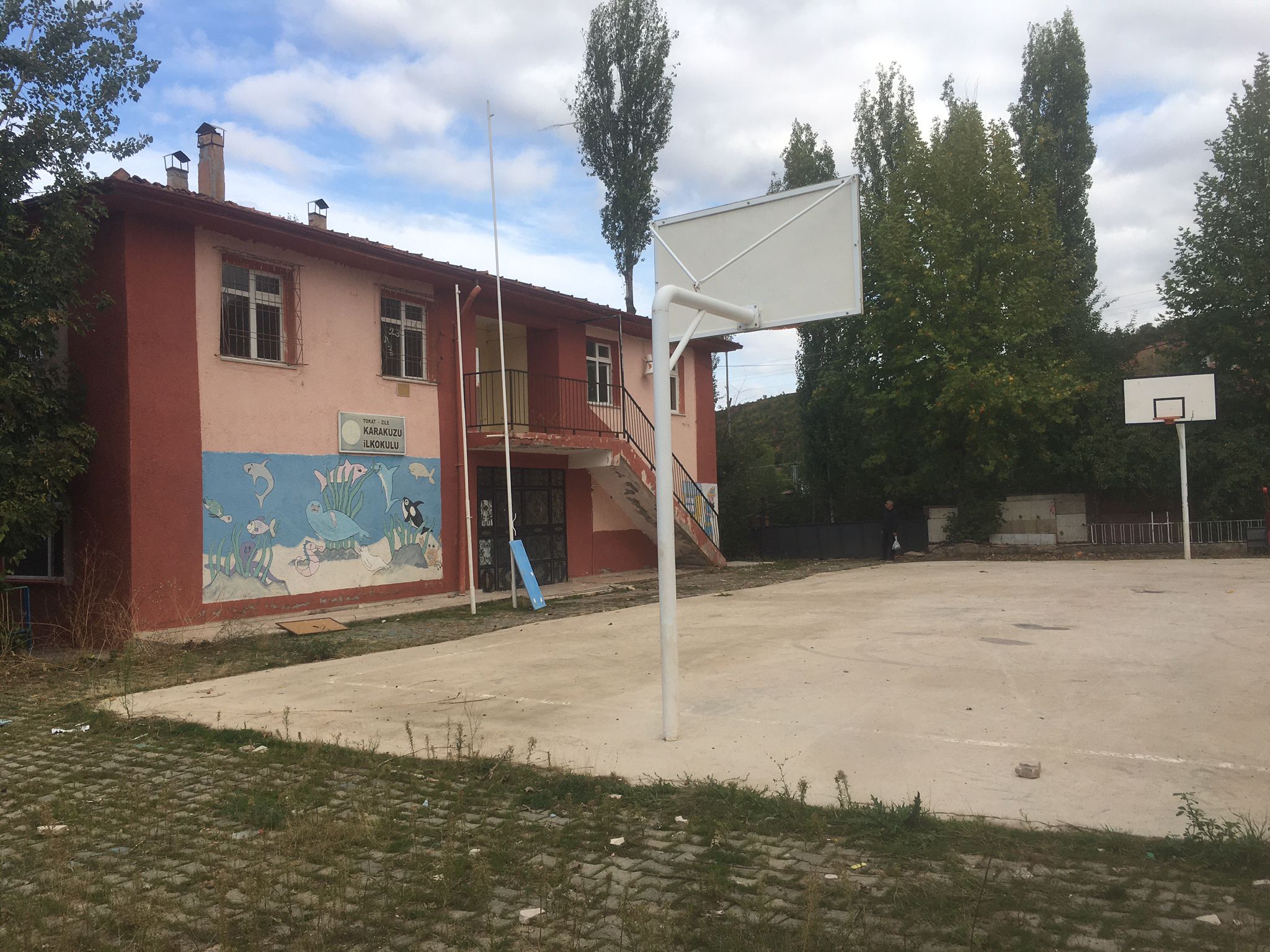 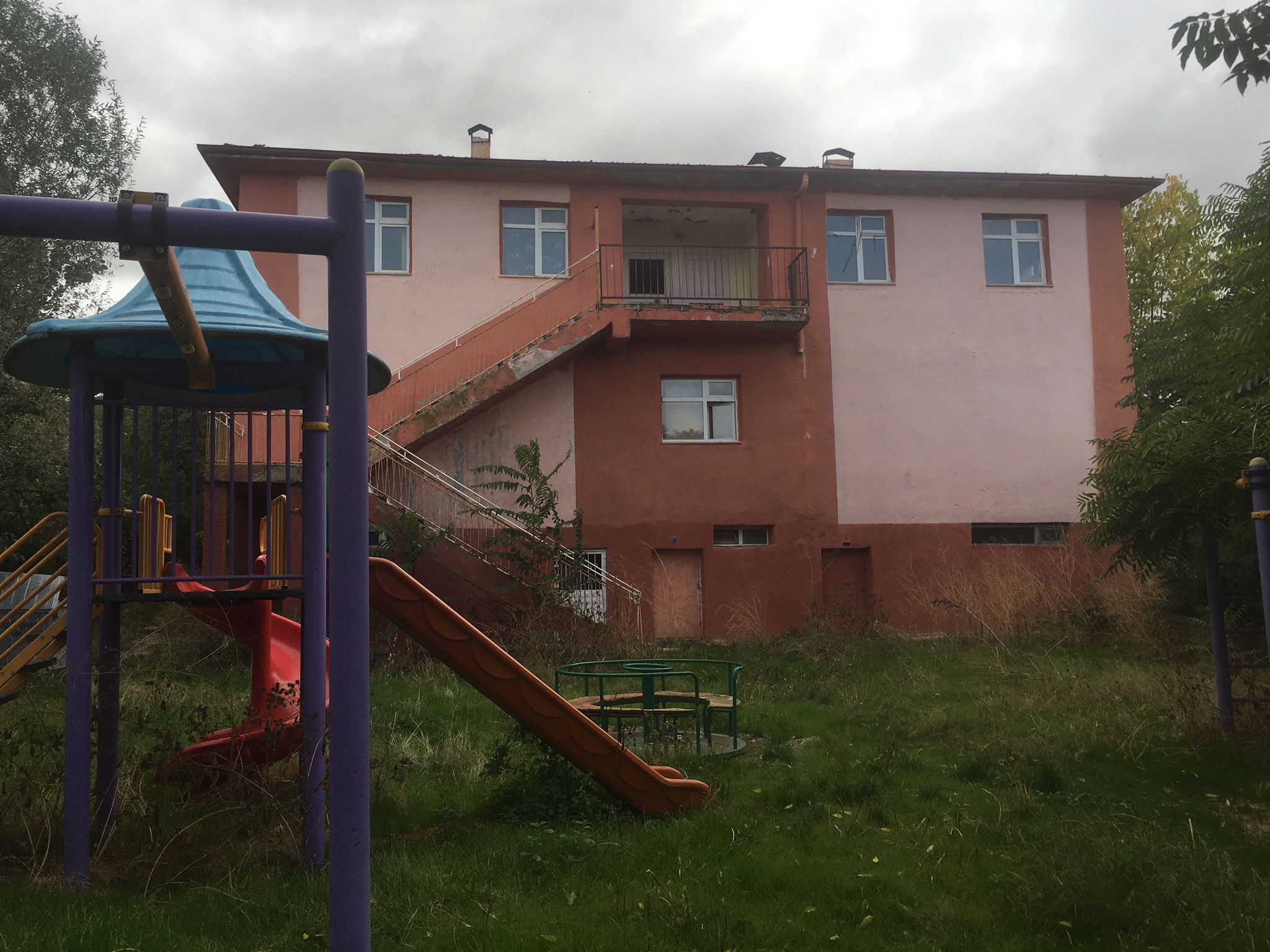 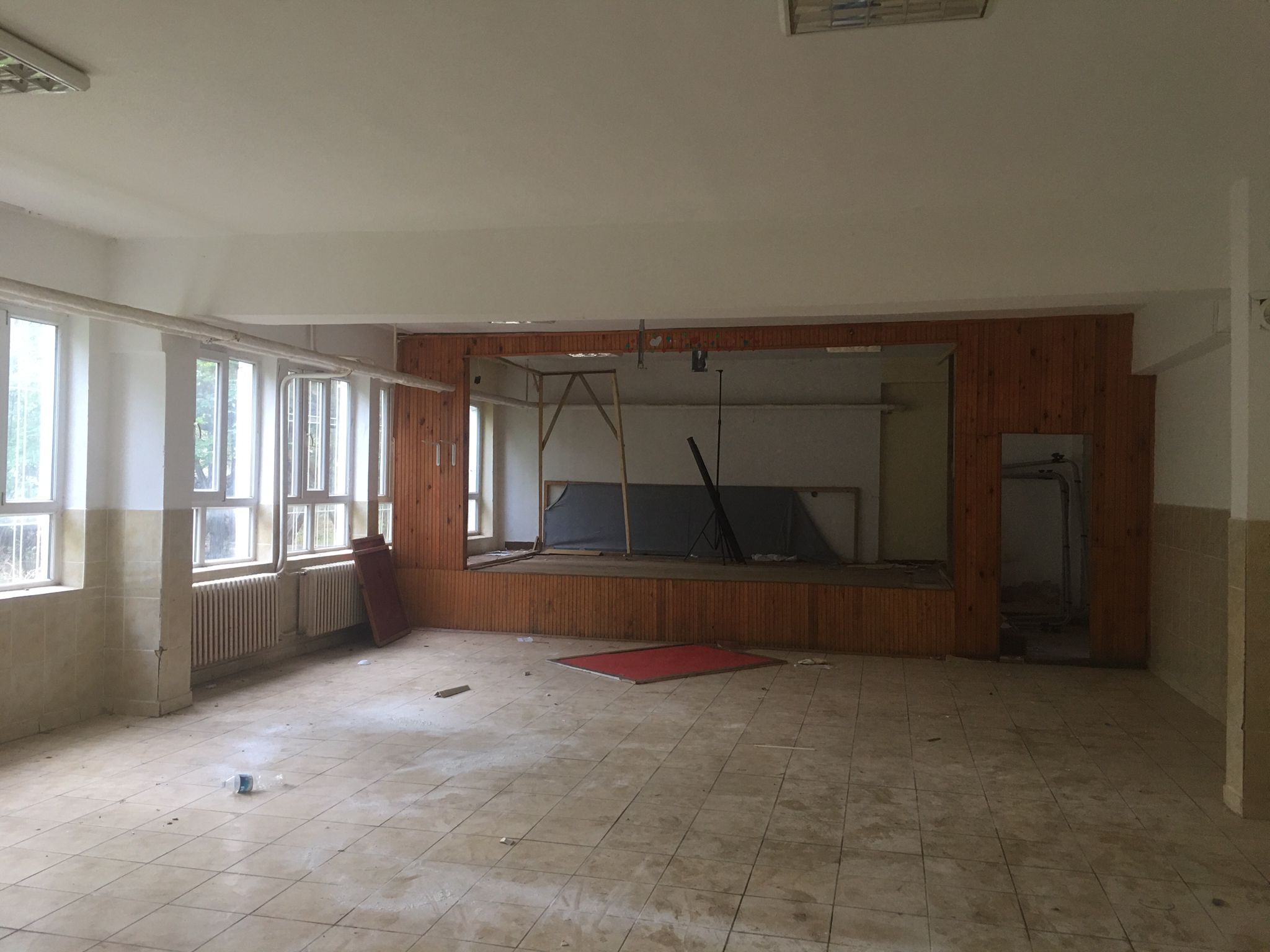 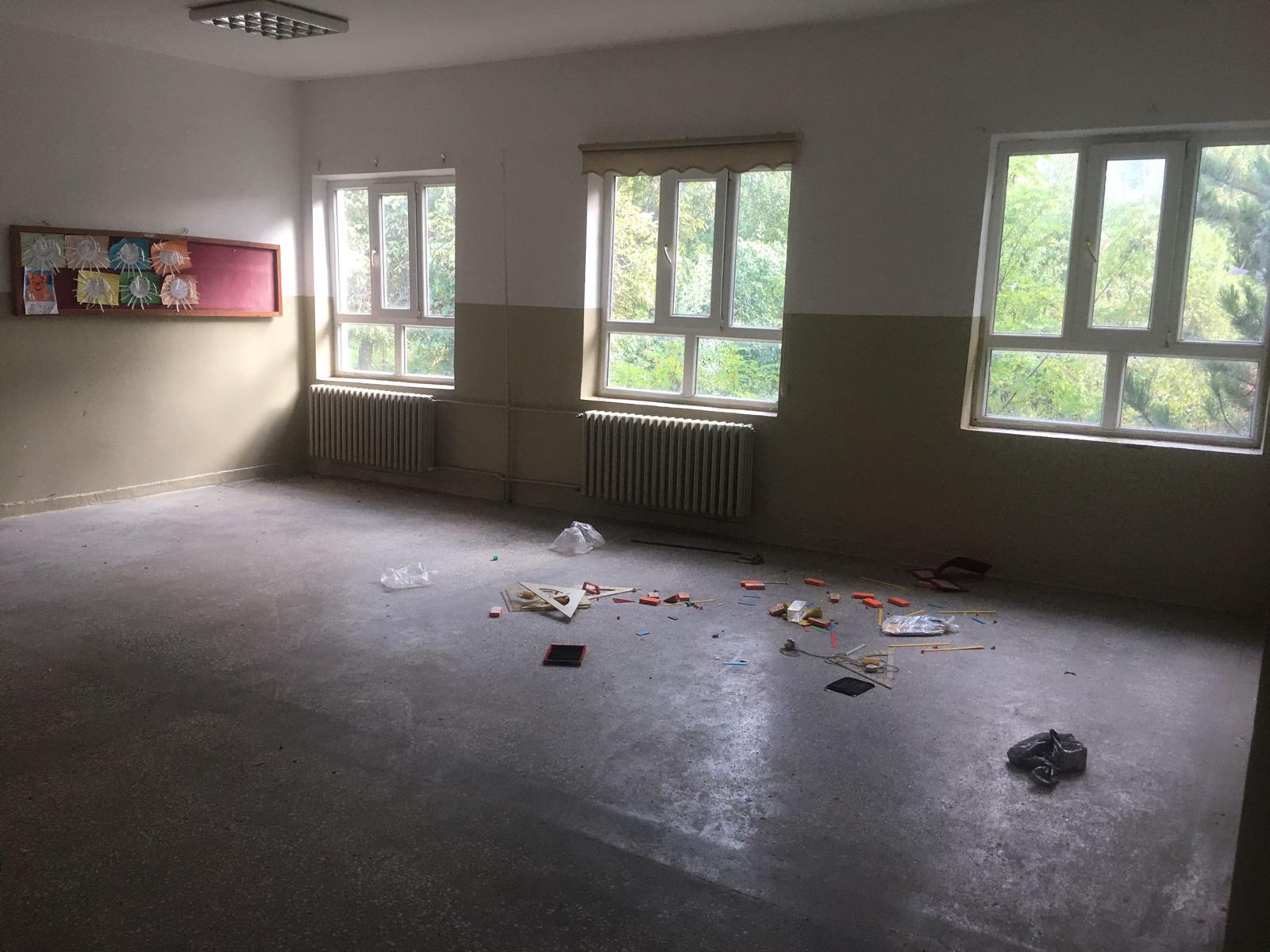 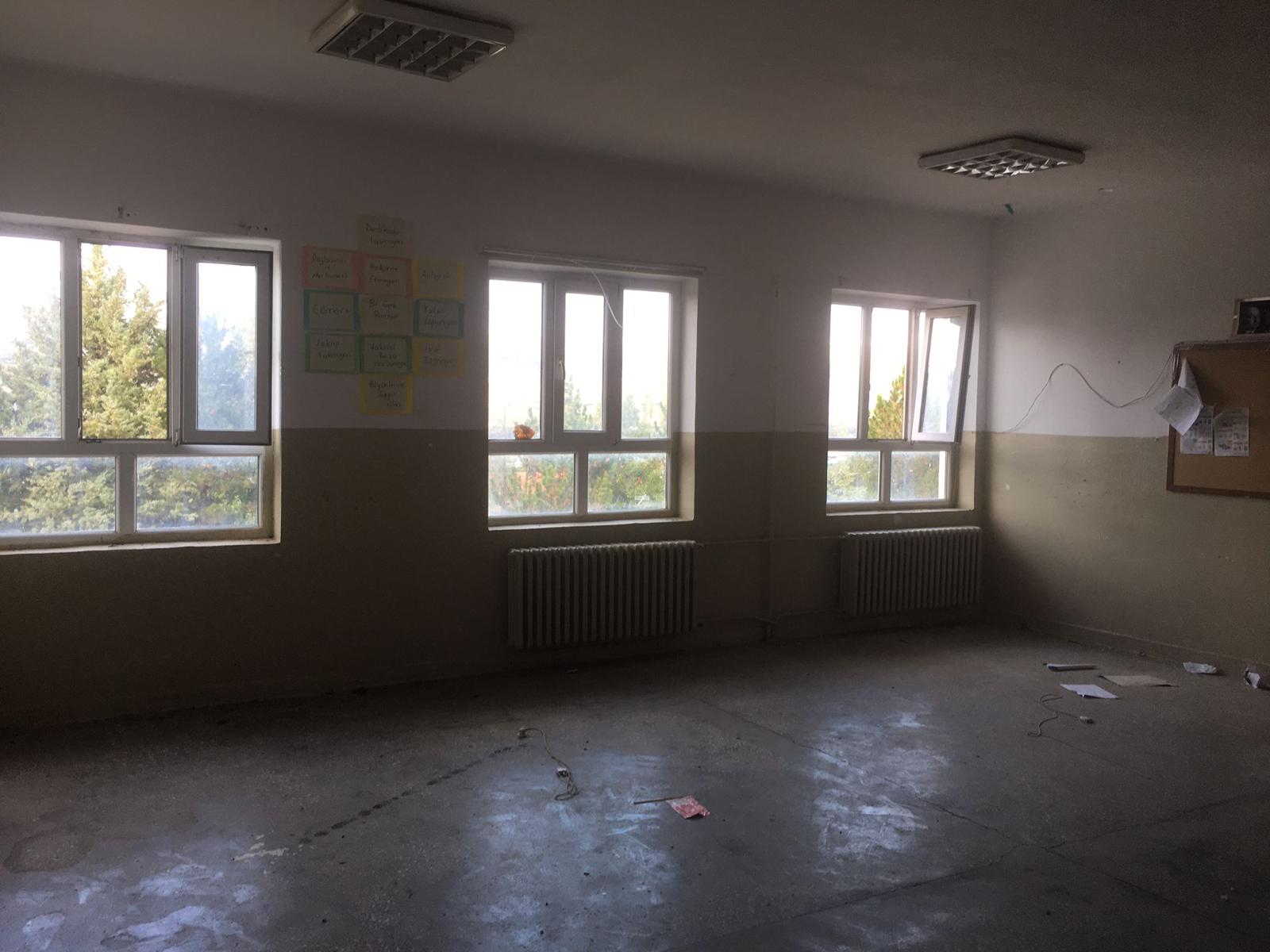 DAYANDIĞI KANUN NO/MADDE YÖNETMELİK/TEBLİĞ ADI 2886,4734, 4735 Devlet İhale Kanunu, Kamu İhale Kanunu ve Kamu Sözleşmeler Kanunu , Yapım İşleri Genel Şartnamesi 6331/3,30 3146/2,12 İş Güvenliği Uzmanlarının Görev, Yetki, Sorumluluk ve Eğitimleri Hakkında Yönetmelik 6356/42,61 Toplu İş Sözleşmesi Yetki Tespiti ile Grev Oylaması Hakkında Yönetmelik 6331/30 Yapı İşlerinde İş Sağlığı ve Güvenliği Yönetmeliği 6331/30 Sağlık ve Güvenlik İşaretleri Yönetmeliği 6331/30 İş Sağlığı ve Güvenliği ile İlgili Çalışan Temsilcisinin Nitelikleri ve Seçilme Usul ve Esaslarına İlişkin Tebliğ 6331/30 Geçici veya Belirli Süreli İşlerde İş Sağlığı ve Güvenliği Hakkında Yönetmelik 6331/30 Çalışanların Titreşimle İlgili Risklerden Korunmalarına Dair Yönetmelik 3146/12,34,KKD yön. Kişisel Koruyucu Donanımlar Teknik Komitesinin Oluşumu ve Görevlerine Dair Tebliğ 6331/30 Çalışanların Gürültü ile İlgili Risklerden Korunmalarına Dair Yönetmelik 6331/30 Elle Taşıma İşleri Yönetmeliği 6331/30 3146/2,12 İşyeri Hekimi ve Diğer Sağlık Personelinin Görev, Yetki, Sorumluluk ve Eğitimleri Hakkında Yönetmelik 6331/30 İşyeri Bina ve Eklentilerinde Alınacak Sağlık ve Güvenlik Önlemlerine İlişkin Yönetmelik 6331/30 Sağlık Kuralları bakımından Günde Azami Yedi Buçuk saat veya Daha Az Çalışılması Gereken İşler Hakkında Yönetmelik 6331/17,30 Tehlikeli ve Çok Tehlikeli Sınıfta Yer Alan İşlerde Çalışacakların Mesleki Eğitimlerine Dair Yönetmelik 1593/127 Hijyen Eğitimi Yönetmeliği 6331/30 Kişisel Koruyucu  Donanımların İşyerlerinde Kullanılması Hakkında Yönetmelik 6331/11,12,30 İşyerlerinde Acil Durumlar Hakkında Yönetmelik 6331/8 Çok Tehlikeli İşlerde Görevlendirilebilecek (C)Sınıfı İş Güvenliği Uzmanları Hakkında Tebliğ 6331/16,17,18,30 Çalışanların İş Sağlığı ve Güvenliği Eğitimlerinin Usul ve Esasları Hakkında Yönetmelik 6331/30 Çalışanların Patlayıcı Ortamların Tehlikelerinden Korunması Hakkında Yönetmelik 6331/30,31 İş Ekipmanlarının Kullanımında Sağlık ve Güvenlik Şartları Yönetmeliği 3146/2,12 6331/30 3146/12 Ekranlı Araçlarla Çalışmalarda Sağlık ve Güvenlik Önlemleri Hakkında Yönetmelik 6331/25,30 İşyerlerinde İşin Durdurulmasına Dair Yönetmelik 6331/9 6331/22,30 İş Sağlığı ve Güvenliğine İlişkin İşyeri Tehlike Sınıfları Tebliği İş Sağlığı ve Güvenliği Kurulları Hakkında Yönetmelik 6331/6,8,30 3146/2,12 İş Sağlığı ve Güvenliği Hizmetleri Yönetmeliği 6331/10,30 İş Sağlığı ve Güvenliği Risk Değerlendirmesi Yönetmeliği Sıra No İli İlçesi Okulun Adı Isınma Tip 1 TOKAT Merkez Zile Mesleki ve Teknik Anadolu Lisesi (Pansiyon Binası Hariç, Diğer Atölye Binaları ve Konferans Salonu)  Doğalgaz 